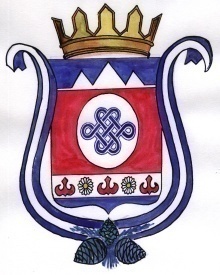 ПОСТАНОВЛЕНИЕ                                                               JОП28 января 2021 года № 8                                              с. КамлакОб утверждении Порядка  представления гражданами, претендующими на замещение муниципальных должностей, должностей муниципальной службы муниципального образования Камлакское сельское поселение и муниципальными служащими муниципального образования Камлакское сельское поселение уведомлений о принадлежащих им, их супругам и несовершеннолетним  детям цифровых финансовых активах, цифровых правах, включающих одновременно цифровые финансовые активы и иные цифровые права, утилитарных цифровых правах и цифровой валютеВ соответствии   Федеральными законами № 131- ФЗ от 06.10.2003 г. «Об общих принципах организации местного самоуправления в Российской Федерации», Федеральным законом от 2 марта 2007 года N 25-ФЗ «О муниципальной службе в Российской Федерации», Федеральным законом от 25 декабря 2008 года № 273-ФЗ «О противодействии коррупции», Законом Республики Алтай от 18 апреля 2008 года N 26-РЗ «О муниципальной службе в Республике Алтай»,  руководствуясь   Уставом муниципального образования Камлакское сельское поселение,ПОСТАНОВЛЯЮ:1.Утвердить прилагаемый Порядок  представления гражданами, претендующими на замещение муниципальных должностей, должностей муниципальной службы муниципального образования Камлакское сельское поселение и муниципальными служащими муниципального образования Камлакское сельское поселение уведомлений о принадлежащих им, их супругам и несовершеннолетним  детям цифровых финансовых активах, цифровых правах, включающих одновременно цифровые финансовые активы и иные цифровые права, утилитарных цифровых правах и цифровой валюте .2.  Обнародовать настоящее Постановление в соответствии с п.7 ст. 48 Устава МО Камлакское сельское поселение3.  Настоящее постановление вступает в силу с даты его официального обнародования.	4.    Контроль за исполнением данного распоряжения оставляю за собой.   ГлаваМО Камлакское сельское поселение: _____________________ С.В. Соколов                                      Приложение 1                                                        к Постановлению Главы                                                        МО Камлакское сельское                                                         поселение                                                        от 28 января 2021 года № 8ПОРЯДОК  представления гражданами, претендующими на замещение муниципальных должностей, должностей муниципальной службы муниципального образования Камлакское сельское поселение и муниципальными служащими муниципального образования Камлакское сельское поселение уведомлений о принадлежащих им, их супругам и несовершеннолетним детям цифровых финансовых активах, цифровых правах, включающих одновременно цифровые финансовые активы и иные цифровые права, утилитарных цифровых правах и цифровой валюте.Настоящим Порядком определяется процедура представления гражданами, на замещение муниципальных должностей, должностей муниципальной службы муниципального образования Камлакское сельское поселение, и муниципальными служащими муниципального образования Камлакское сельское поселение, замещающими должности муниципальной службы, не предусмотренные Перечнем должностей муниципальной службы МО Камлакское сельское поселение, при замещении которых муниципальные служащие обязаны предоставлять сведения обязаны представлять сведения о своих доходах, об имуществе и обязательствах имущественного характера, а также сведения о доходах, об имуществе и обязательствах имущественного характера своих супруги (супруга) и несовершеннолетних детей, утвержденным Постановлением Главы администрации от 26.08.2020 года № 25 «Об утверждении Перечня должностей муниципальной службы администрации муниципального образования Камлакское сельское поселение, при назначении на которые граждане и при замещении которых муниципальные служащие обязаны представлять сведения о своих доходах, об имуществе и обязательствах имущественного характера, а также сведения о доходах, об имуществе и обязательствах имущественного характера своих супруги (супруга) и несовершеннолетних детей» (далее - Перечень должностей), претендующими на замещение должностей муниципальной службы, предусмотренных Перечнем должностей, уведомлений о принадлежащих им, их супругам и несовершеннолетним детям цифровых финансовых активах, цифровых правах, включающих одновременно цифровые финансовые активы и иные цифровые права, утилитарных цифровых правах и цифровой валюте (при их наличии) (далее - уведомление).Уведомление представляется лицами, указанными в пункте 1 настоящего Порядка, по состоянию на первое число месяца, предшествующего месяцу подачи документов для замещения соответствующей должности, по форме согласно приложению N 1 к Указу Президента Российской Федерации от 10 декабря 2020 года N 778 "О мерах по реализации отдельных положений Федерального закона "О цифровых финансовых активах, цифровой валюте и о внесении изменений в отдельные законодательные акты Российской Федерации". Уведомление вместе со сведениями, представляемыми по форме справки, утвержденной Указом Президента Российской Федерации от 23 июня 2014 года N 460 "Об утверждении формы справки о доходах, расходах, об имуществе и обязательствах имущественного характера и внесении изменений в некоторые акты Президента Российской Федерации" представляется:а) гражданами, претендующими на замещение муниципальных должностей в МО Камлакское сельское поселение - в Управление делами администрации МО «Шебалинский район»;б) гражданами, претендующими на замещение иных муниципальных  должностей - должностному лицу, ответственному за ведение кадровой работы в  сельской администрации МО Камлакское сельское поселение;в) гражданами, претендующими на замещение должностей муниципальной службы, а также муниципальными служащими МО Камлакское сельское поселение, замещающими должности муниципальной службы, не предусмотренные Перечнем должностей, и претендующими на замещение должностей муниципальной службы, предусмотренных Перечнем должностей, - должностному лицу, ответственному за ведение кадровой работы в  сельской администрации МО Камлакское сельское поселение;4. В случае если лица, представившие уведомления, не были назначены на муниципальную должность, должность муниципальной службы, такие уведомления возвращаются указанным лицам по их письменному заявлению в течение трех рабочих дней со дня обращения с письменным заявлением.